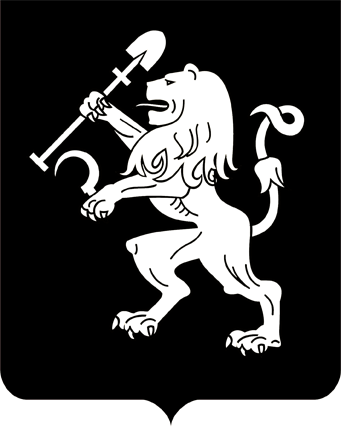 АДМИНИСТРАЦИЯ ГОРОДА КРАСНОЯРСКАРАСПОРЯЖЕНИЕО приватизации нежилых зданий в пос. Сухая Балка по ул. Светлова, 1, строен. 1, строен. 3, с земельным участкомНа основании заявления общества с ограниченной ответственностью «ЛесСтройИнвест» (ИНН 2431002782) от 15.06.2020 № 9 о реализации преимущественного права на приобретение арендуемого муниципального имущества, отчета об оценке рыночной стоимости от 07.12.2020 № 42-12/20, экспертного заключения от 22.12.2020                     № Э-0374-20, в соответствии с Федеральными законами от 21.12.2001                   № 178-ФЗ «О приватизации государственного и муниципального имущества», от 24.07.2007 № 209-ФЗ «О развитии малого и среднего предпринимательства в Российской Федерации», от 22.07.2008 № 159-ФЗ «Об особенностях отчуждения недвижимого имущества, находящегося в государственной или в муниципальной собственности и арендуемого субъектами малого и среднего предпринимательства, и о внесении изменений в отдельные законодательные акты Российской Федерации», решением Красноярского городского Совета депутатов от 19.03.2019                  № 2-29 «Об установлении срока рассрочки оплаты приобретаемого субъектами малого и среднего предпринимательства арендуемого недвижимого имущества, находящегося в муниципальной собственности, при реализации преимущественного права на приобретение данного имущества», Положением о порядке и условиях приватизации муниципального имущества в городе Красноярске, утвержденным решением Красноярского городского Совета от 21.12.2004 № 4-69, руководствуясь ст. 45, 58, 59 Устава города Красноярска, распоряжением Главы города от 22.12.2006 № 270-р:1. Приватизировать нежилые здания с одновременным отчужде-нием земельного участка, на котором расположены данные нежилые здания, в соответствии с перечнем объектов недвижимого имущества согласно приложению.2. Предоставить обществу с ограниченной ответственностью «ЛесСтройИнвест»:1) преимущественное право на приобретение арендуемых нежилых зданий с одновременным отчуждением земельного участка в соответствии с перечнем объектов недвижимого имущества согласно приложению по цене 11 074 000 (одиннадцать миллионов семьдесят четыре тысячи) рублей, равной их рыночной стоимости согласно отчету               об оценке;2) рассрочку оплаты нежилых зданий с земельным участком на пять лет. Сумма платежа вносится ежемесячно не позднее 10-го числа равными долями.3. Настоящее распоряжение разместить на официальном сайте администрации города.Исполняющий обязанностизаместителя Главы города –руководителя департаментамуниципального имущества  и земельных отношений						    Е.С. ГоршковаПриложение к распоряжениюадминистрации городаот ___________ № _______ПЕРЕЧЕНЬобъектов недвижимого имущества11.01.2021№ 1-недв№ 
п/пНаименование  
объектаАдрес (местоположение) объектаОбщаяплощадь, кв. мРыночная стоимостьсогласно оценке,руб.№ 
п/пНаименование  
объектаАдрес (местоположение) объектаОбщаяплощадь, кв. мРыночная стоимостьсогласно оценке,руб.1Нежилое здание, 1-этажное, кадастровый номер 24:11:0010501:435Красноярский край, Емельяновский район, пос. Сухая Балка, ул. Светлова, 1, строен. 1 144,71 287 000,002Нежилое здание, 1-этажное, кадастровый номер 24:11: 0010501:436Красноярский край, Емельяновский район, пос. Сухая Балка, ул. Светлова, 1, строен. 3636,75 743 000,003Земельный участок, категория земель: земли промышленности, энергетики, транспорта, связи, радиовещания, телевидения, информатики, земли для обеспечения космической деятельности, земли обороны, безопасности и земли иного специального назначения, кадастровый номер 24:11:0330339:2556Красноярский край, Емельяновский район, пос. Сухая Балка, ул. Светлова, 1, строен. 1; ул. Светлова, 1, строен. 36 7614 044 000,00ИтогоИтогоИтогоИтого11 074 000,00